Middle school assessmentModule 2, Lesson 2Life on the edgeCreate a risk mapUse the map document from the activity and your class notes to do the following on the Assessment A map:Mark zones at high risk for volcanic activity with one color and zones at low risk  with another color. Take into account the following factors: • Population density • Proximity of active volcanoes to major cities Mark zones at high risk for seismic activity with one color and zones at low risk with another color. Take into account the following factors: • Population density • Proximity of recent earthquakes to major cities Create a map legend that identifies the four zones. Analyze the mapOn a separate piece of paper, write a paragraph for each of the following items:Describe the criteria you used to define zones of risk for volcanic and earthquake  activities. Describe the relationships you see between tectonic plate boundaries and areas at  high risk for volcanic and seismic activities. Describe physical features around the Pacific Rim and identify their common  characteristics. Develop an emergency action plan for a city in one of the high-risk zones. Assessment map A: East Asia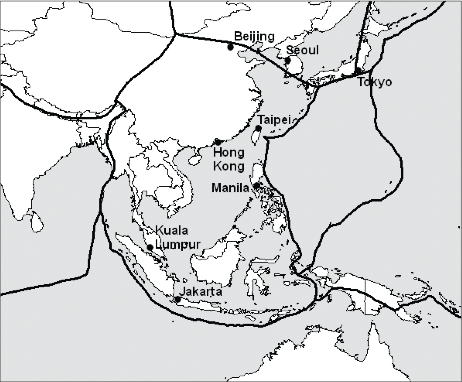 High school assessmentModule 2, Lesson 2Life on the edgeCreate a risk mapUse the map document from the lesson and your class notes to do the following on the Assessment B map:Mark zones of high, medium, and low risk for volcanic activity with different  colors. Take into account the following factors: • Population density • Proximity of active volcanoes to major population centers • Locations of plate boundaries and subduction zones Mark zones of high, medium, and low risk for seismic activity with different colors. Take into account the following factors: • Population density • Magnitude of earthquakes from 2004 to 2007 data  • Locations of plate boundaries and subduction zones Create a complete map legend. Mark and label major cities in the high-risk zones (use the Find tool as needed),  plate boundaries, and subduction zones. Analyze the mapOn a separate piece of paper, write a paragraph for each of the following items:Describe the criteria you used to define zones of risk for volcanic and earthquake  activities. Describe the relationships you observe between tectonic plate boundaries and  areas at high risk for volcanic and seismic activities. Explain how subduction zones affect three different Pacific Rim physical  features. Develop an emergency action plan for a city in one of the high-risk zones.   Assessment map B: East Asia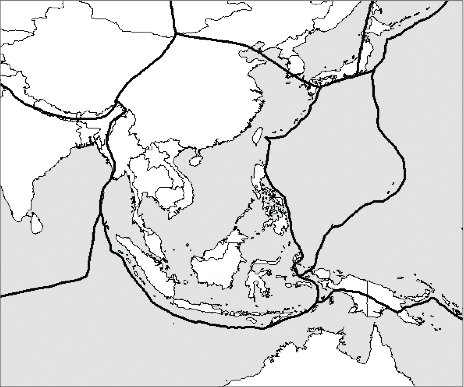 